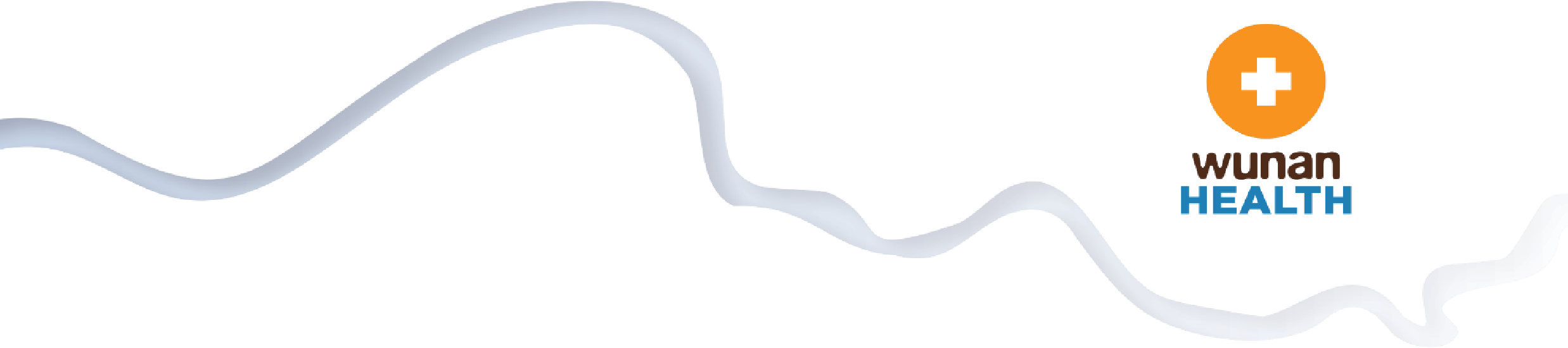 OUR FEE STRUCTUREWunan Health is a mixed billing practice. The Doctor’s fees are payable at the time of the consultation by either cash or EFTPOS. If you are attending our Practice and paying by EFTPOS, we are able to pay your Medicare rebate immediately back into your bank account at the time of you paying your fees.As we are a Private Practice, we do not routinely bulk bill consultations with our Doctors - except for LOCAL children 16 years and under who are registered with Medicare, as well as LOCAL Pension, Healthcare & ALL DVA cardholders. Patients are welcome to discuss bulk billing with our Doctors during their consultation.  PLEASE ASK RECEPTION FOR INFORMATION ON FEES FOR WORKERS COMPENSATION RELATED CONSULTATIONSConsultation Fees charged are based on length of consultation and complexity of visit. Please feel free to discuss billings with your Doctor.  Insurance Medicals, Recreational Medicals, Occupational Medicals & Drivers Licence Medicals (F class, commercial etc) are not covered by Medicare. Please ask reception staff for information on the costs for Medicals.Procedures: It is advised that you discuss the cost of any procedure with your Doctor prior to the procedure taking place. The cost of your procedure may only be partly covered by Medicare but you will be required to pay a procedure or consumables fee which will be an out of pocket cost for you. Mental Health consults &  Care Plans incl MHCP & Health Assessments – These types of appointments are generally bulk billed if you are registered with Medicare.Appointment TypePrivate FeeMedicare RebateYour Out of Pocket ExpenseItem NoConsult TimesSurgery Consultation Level A$  63.00$  18.95$44.053< 6 minutesSurgery ConsultationLevel B$  96.75$  41.40$55.3523< 20 minutesSurgery ConsultationLevel C$140.65$  80.10$60.553620-40minsSurgery ConsultationLevel D$183.75$118.00$65.7544>40 minutesNurse Fee /ConsumablesvariesN/A  Please chat to the Nurse or receptionN/A